Судогодская  районная  организация  профсоюза  работников  народного  образования и науки РФ                                      И Н Ф О Р М А Ц И О Н Н Ы Й         Л И С Т.                                                            Май  2017г.        Организация   летнего  отдыха  обучающихся – один  из  важнейших  аспектов   деятельности  образовательных  учреждений   системы  образования.        Летние  каникулы – самая лучшая  и незабываемая  пора для  развития  творческих способностей  и  совершенствования возможностей  ребенка,  вовлечения детей в  новые социальные  связи, удовлетворения  индивидуальных  интересов  и  потребностей.        Летние  каникулы – это период,  когда дети  могут «сделать  свою жизнь» полной   интересных знакомств,  полезных  увлечений  и  занятий,  могут  научиться петь, танцевать, играть, с пользой  провести  свободное  время.  Именно  такие возможности для  каждого   ребенка открывают  детские  оздоровительные  лагеря.  В  них,  кроме  удовлетворения личных  интересов,  ребенок , сам  не  подозревая, развивает свои  физические  и  моральные  качества, учится  дружить,  сопереживать,  идти  на  помощь  без  оглядки,  учится  побеждать  и проигрывать.         Единственный  в  районе  загородный  детский  оздоровительный  лагерь  «Факел»  5-ого  июня  принял  первую  смену отдыхающих,  но  для  того  чтобы  это  произошло  определенную  лепту  внесли  члены  профсоюзной  организации  управления  образования. Несколько   субботников   было  проведено членами  Профсоюза  по уборке   территории  лагеря,  павильонов,  столовой,  покраске  сооружений.  Дни,  проведенные  на  субботниках , прошли с пользой   для  здоровья   и самих участников,  потому  что  лагерь находится  в экологически  чистой  лесной  зоне. Чистый  воздух  был  пропитан  запахом  хвои,  молодой, но  уже  мощной,  травы, цветущих ландышей.  Кроме  того,  смена  деятельности – это тоже отдых!  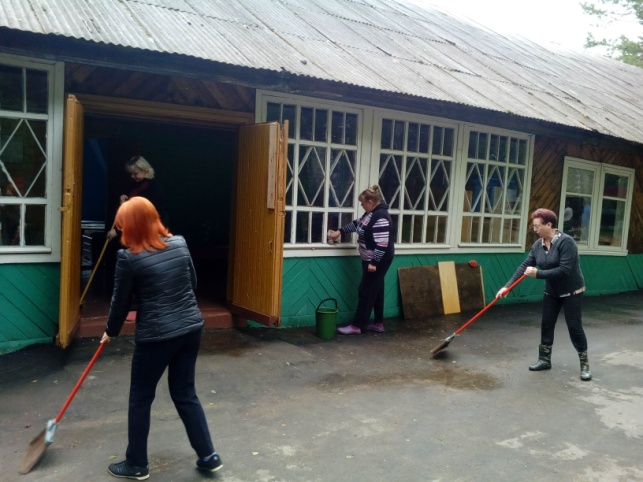 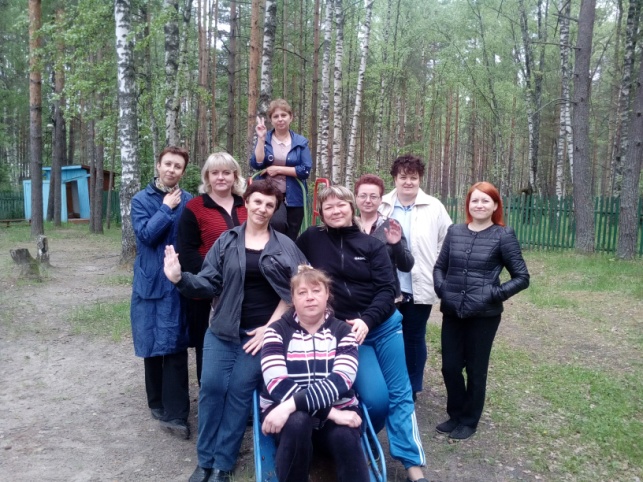 